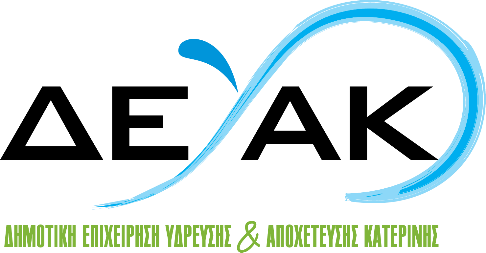 ΕΛΛΗΝΙΚΗ ΔΗΜΟΚΡΑΤΙΑΔΗΜΟΤΙΚΗ ΕΠΙΧΕΙΡΗΣΗ ΥΔΡΕΥΣΗΣ ΑΠΟΧΕΤΕΥΣΗΣ ΚΑΤΕΡΙΝΗΣΤαχ. Διεύθυνση: Σβορώνου 17, Κατερίνη ΠιερίαςΤαχ. Κώδικας: 60100Τηλέφωνο: 23510-45300E-mail: deyak@otenet.grΠΡΑΞΗ«ΠΡΟΜΗΘΕΙΑ ΨΗΦΙΑΚΩΝ ΜΕΤΡΗΤΩΝ ΝΕΡΟΥ ΣΤΗ ΔΕ ΠΑΡΑΛΙΑΣ»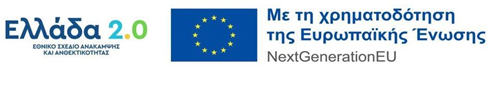 ΠΑΡΑΡΤΗΜΑ ΧΙΠΡΟΥΠΟΛΟΓΙΣΜΟΣ ΠΡΟΣΦΟΡΑΣΚατερίνη, Σεπτέμβριος 2023Προϋπολογισμός ΠροσφοράςΚατερίνη, __/__/ 2023Ο οικονομικός φορέαςΑ/ΑΠΕΡΙΓΡΑΦΗΤΕΜΑΧΙΑΤΙΜΗΣΥΝΟΛΟ1Nέα υδρόμετρα AMR/ΑΜΙ διατομής DN 15, (½") με σπείρωμα σύνδεσης άκρων G ¾"20502Υδραυλικός Εξοπλισμός σύνδεσης υδρομέτρων DN1520503Προκατασκευασμένο Φρεάτιο τύπου Α, πλήρες με καπάκι20504Εργασίες χωροθέτησης και διαμόρφωσης χώρου για την εγκατάσταση νέων φρεατίων2050ΣΥΝΟΛΟΑ/ΑΠΕΡΙΓΡΑΦΗΤΕΜΑΧΙΑΤΙΜΗΣΥΝΟΛΟ1Νέα υδρόμετρα AMR/ΑΜΙ διατομής DN 20, (¾") με σπείρωμα σύνδεσης άκρων G 1"102Υδραυλικός Εξοπλισμός σύνδεσης υδρομέτρων DN20103Προκατασκευασμένο Φρεάτιο τύπου Α, πλήρες με καπάκι104Εργασίες χωροθέτησης και διαμόρφωσης χώρου για την εγκατάσταση νέων φρεατίων10ΣΥΝΟΛΟΑ/ΑΠΕΡΙΓΡΑΦΗΤΕΜΑΧΙΑΤΙΜΗΣΥΝΟΛΟ1Νέα υδρόμετρα AMR/ΑΜΙ διατομής DN 25, (1") με σπείρωμα σύνδεσης άκρων G 1¼"52Υδραυλικός Εξοπλισμός σύνδεσης υδρομέτρων DN2553Προκατασκευασμένο Φρεάτιο τύπου Α, πλήρες με καπάκι54Εργασίες χωροθέτησης και διαμόρφωσης χώρου για την εγκατάσταση νέων φρεατίων5ΣΥΝΟΛΟΑ/ΑΠΕΡΙΓΡΑΦΗΤΕΜΑΧΙΑΤΙΜΗΣΥΝΟΛΟ1Nέα υδρόμετρα AMR/ΑΜΙ διατομής DN 15, (½") με σπείρωμα σύνδεσης άκρων G ¾"16752Υδραυλικός Εξοπλισμός σύνδεσης υδρομέτρων DN1516753Προκατασκευασμένο Φρεάτιο τύπου Β, πλήρες με καπάκι16754Εργασίες εγκατάστασης τοποθέτησης νέων φρεατίων1675ΣΥΝΟΛΟΑ/ΑΠΕΡΙΓΡΑΦΗΤΕΜΑΧΙΑΤΙΜΗΣΥΝΟΛΟ1Νέα υδρόμετρα AMR/ΑΜΙ διατομής DN 20, (¾") με σπείρωμα σύνδεσης άκρων G 1"102Υδραυλικός Εξοπλισμός σύνδεσης υδρομέτρων DN20103Προκατασκευασμένο Φρεάτιο τύπου Β, πλήρες με καπάκι104Εργασίες εγκατάστασης τοποθέτησης νέων φρεατίων10ΣΥΝΟΛΟΑ/ΑΠΕΡΙΓΡΑΦΗΤΕΜΑΧΙΑΤΙΜΗΣΥΝΟΛΟ1Νέα υδρόμετρα AMR/ΑΜΙ διατομής DN 25, (1") με σπείρωμα σύνδεσης άκρων G 1¼"52Υδραυλικός Εξοπλισμός σύνδεσης υδρομέτρων DN2553Προκατασκευασμένο Φρεάτιο τύπου Β, πλήρες με καπάκι54Εργασίες εγκατάστασης τοποθέτησης νέων φρεατίων5ΣΥΝΟΛΟΑ/ΑΠΕΡΙΓΡΑΦΗΤΕΜΑΧΙΑΤΙΜΗΣΥΝΟΛΟ1Αντικατάσταση παλαιών υδρομέτρων με νέα  υδρόμετρα AMR/ΑΜΙ διατομής DN 15 (½"), σε συλλέκτη διανομής ύδατος εντός οικοδομής9852Αντικατάσταση παλαιών υδρομέτρων με νέα  υδρόμετρα AMR/ΑΜΙ διατομής DN 20 (¾"), σε συλλέκτη διανομής ύδατος εντός οικοδομής103Αντικατάσταση παλαιών υδρομέτρων με νέα  υδρόμετρα AMR/ΑΜΙ διατομής DN 25 (1"), σε συλλέκτη διανομής ύδατος εντός οικοδομής54Αντικαταστάσεις παλαιού συλλέκτη και σύνδεση νέου (κολεκτέρ), συμπεριλαμβανομένου απαραίτητου υδραυλικού εξοπλισμού και σωληνώσεων. Κατασκευές νέων συλλεκτών οικοδομής πολλαπλών παροχών, συμπεριλαμβανομένου απαραίτητου υδραυλικού εξοπλισμού και σωληνώσεων150ΣΥΝΟΛΟΑ/ΑΠΕΡΙΓΡΑΦΗΤΕΜΑΧΙΑΤΙΜΗΣΥΝΟΛΟ1Μονάδα Gateway για την ασύρματη επικοινωνία 122Εργασίες εγκατάστασης και παραμετροποίησης123Καταγραφικά Μέτρησης Πίεσης και Ποιότητας5ΣΥΝΟΛΟΑ/ΑΠΕΡΙΓΡΑΦΗΤΕΜΑΧΙΑΤΙΜΗΣΥΝΟΛΟΣΥΝΟΛΟ1Λογισμικό Διαχείρισης Μετρητών 12Λογισμικό Υδατικού Ισοζυγίου13Διαδικτυακή Πλατφόρμα Διαχείρισης Υποδομών Ύδρευσης14Εφαρμογή Δυναμικής Ενοποίησης  Πληροφοριακών Συστημάτων 1ΣΥΝΟΛΟΑ/ΑΠΕΡΙΓΡΑΦΗΤΕΜΑΧΙΑΤΙΜΗΣΥΝΟΛΟΣΥΝΟΛΟ1Λειτουργία και Συντήρηση του συνολικού συστήματος1ΣΥΝΟΛΟΓενικό ΣύνολοΓενικό ΣύνολοΓενικό ΣύνολοΓενικό ΣύνολοΓενικό ΣύνολοΦΠΑ 24%ΦΠΑ 24%ΦΠΑ 24%ΦΠΑ 24%ΦΠΑ 24%Γενικό Σύνολο με ΦΠΑΓενικό Σύνολο με ΦΠΑΓενικό Σύνολο με ΦΠΑΓενικό Σύνολο με ΦΠΑΓενικό Σύνολο με ΦΠΑ